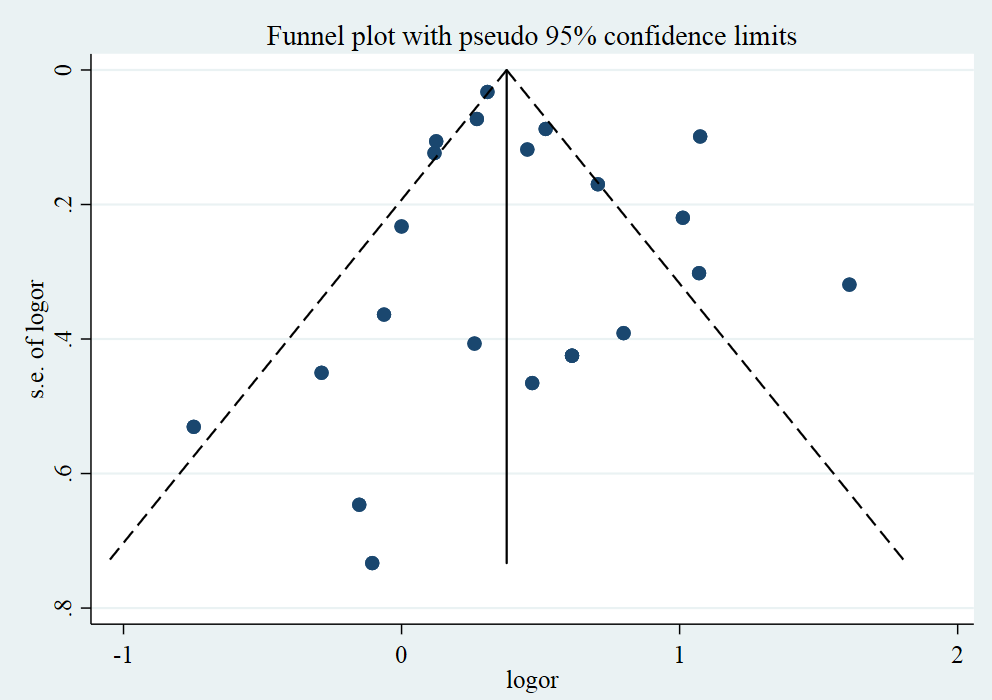 Figure S1: Funnel plot of studies included in the meta-analysis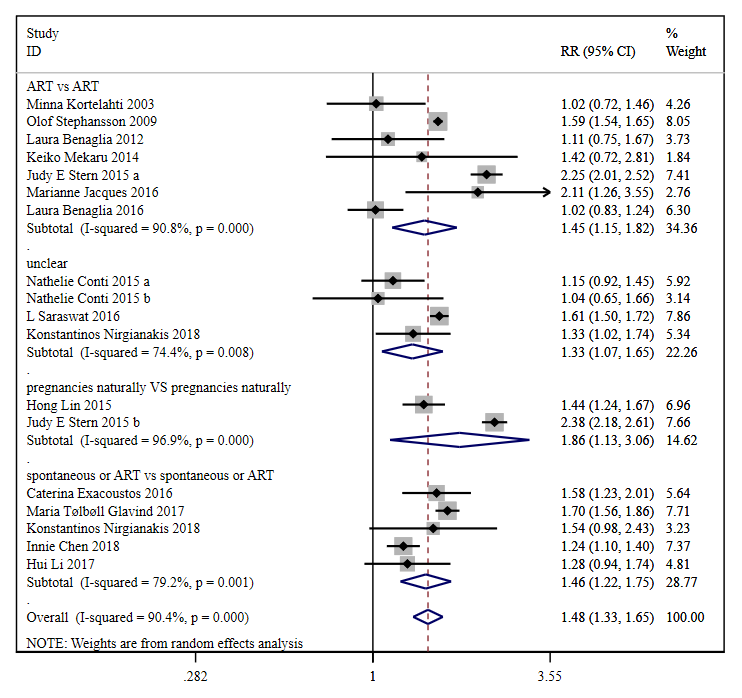 Figure S2. Forest plot for the risk of cesarean section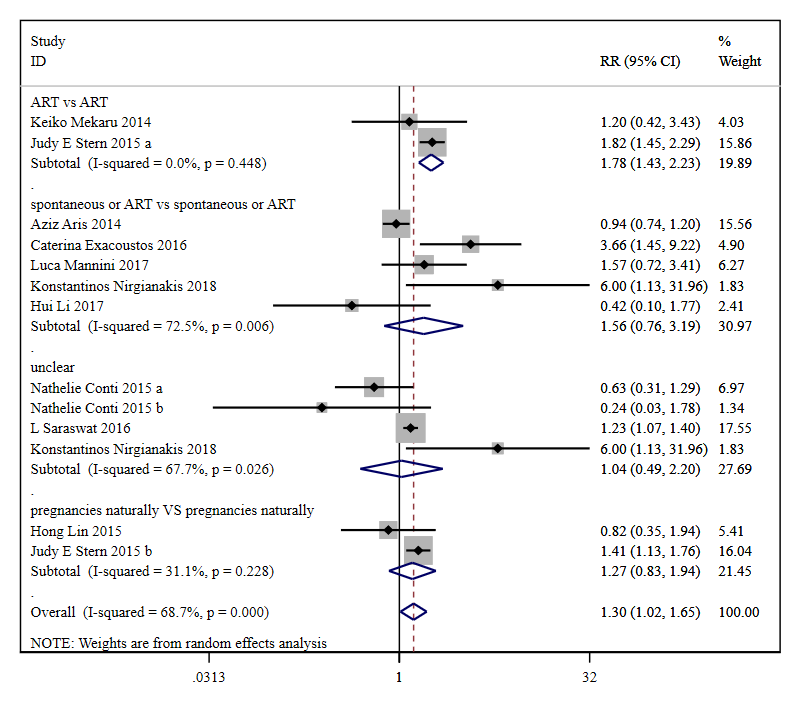 Figure S3. Forest plot for the risk of gestational hypertension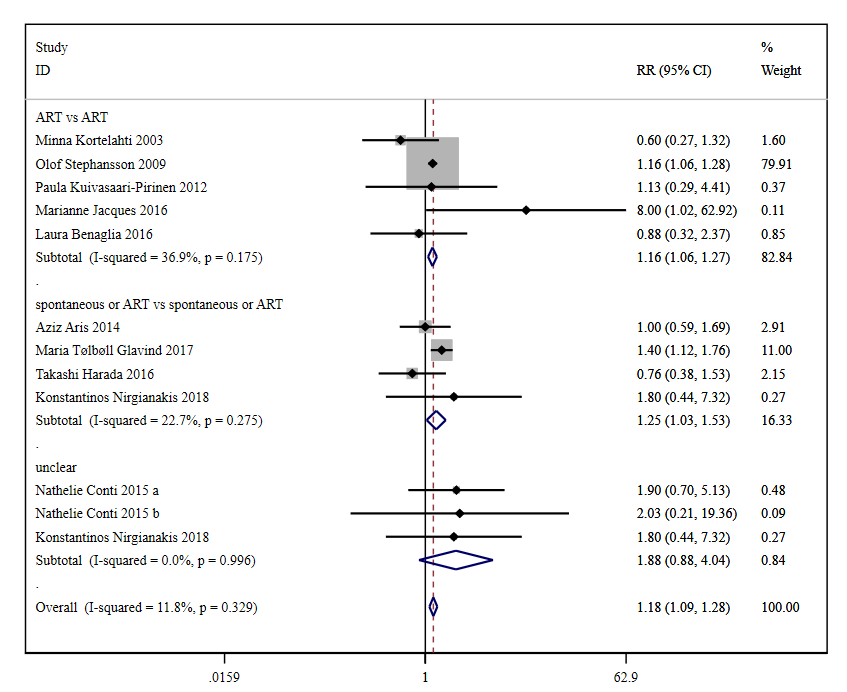 Figure S4. Forest plot for the risk of preeclampsia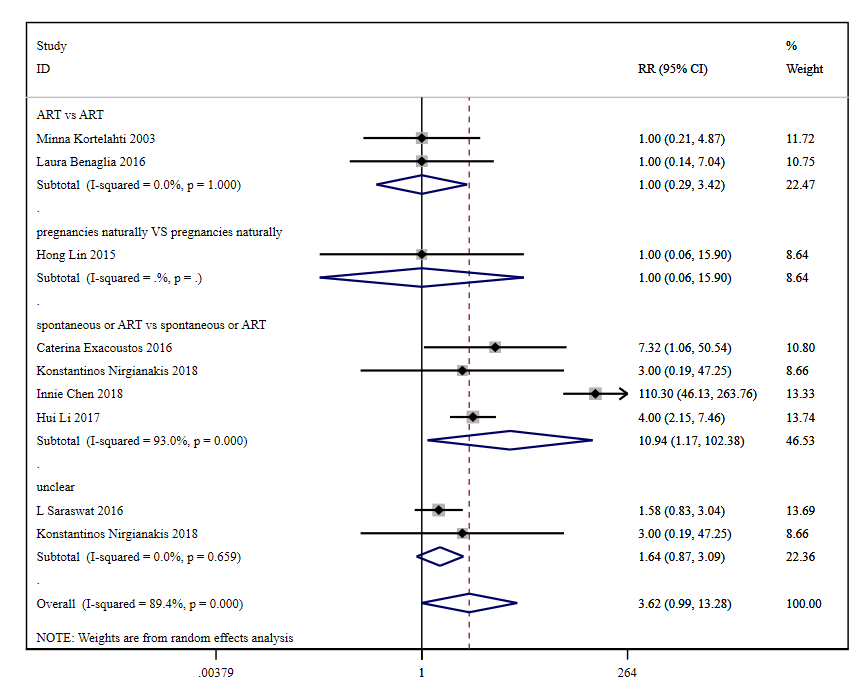 Figure S5. Forest plot for the risk of placental abruption